Accessories for Transport and Handling Systems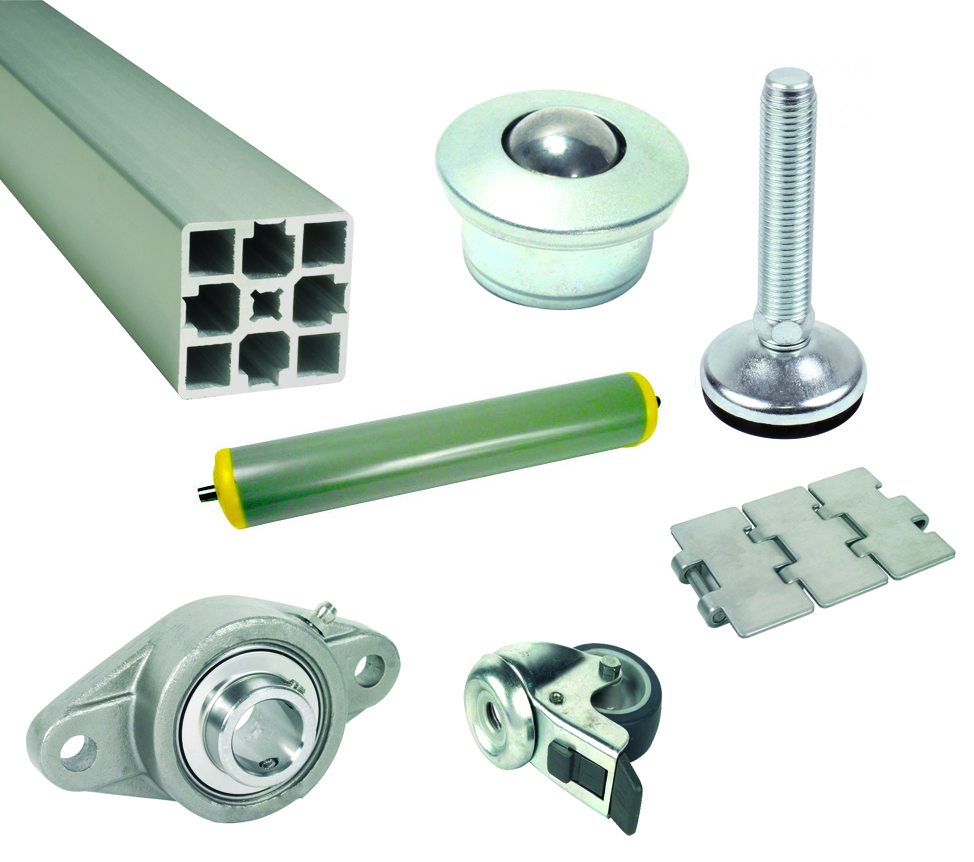 ENGRENAGES HPC's latest catalogue includes a wide range of accessories for your transport and handling systems. Amongst them you will find:Aluminium profiles and accessories (Mounting elements, cable supports…)Ball transfer units for a wide range of loads in steel, stainless steel or plasticFree rollers and omni-directional handling rollers for gravity fed handling systemsPlate chains in either steel or stainless steel with a full range of accessoriesFlange units with roller bearingsCasters and mounting feet for all types of loads in steel or stainless steelMaterials:A wide range of different materials are availableApplications:These accessories are suitable for use in a wide range of industries including the medical and food industries